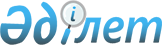 О мерах по обеспечению первоочередных общегосударственных нужд и стабильной работы жизнеобеспечивающих отраслей страны
					
			Утративший силу
			
			
		
					Распоряжение Президента Республики Казахстан от 19 июля 1996 г. N 3072. Утратило силу - Указом Президента РК от 9 января 2006 года N 1696 (U061696)(вводится в действие со дня подписания)



      В целях создания необходимых продовольственных ресурсов страны, организации нормального и бесперебойного функционирования жизнеобеспечивающих сфер и отраслей: 



      1. Считать первостепенной задачей Правительства Республики Казахстан, государственных органов и акимов всех уровней: 



      - организованное и своевременное проведение уборки урожая текущего сельскохозяйственного года; 



      - обеспечение подготовки народного хозяйства к работе в предстоящий осенне-зимний период. 



      2. Обязать Правительство Республики Казахстан, акимов областей принять исчерпывающие меры к созданию необходимых условий сельхозпроизводителям всех форм собственности для своевременного сбора и продажи выращенного урожая сельскохозяйственных культур, первоочередной и безусловной поставки зерна и другой сельхозпродукции для государственных нужд. 



      Возложить персональную ответственность за выполнение этих задач на Заместителя Премьер-Министра Республики Казахстан Карибжанова Ж.С. и акимов всех уровней. 



      3. Для оперативного решения вопросов, связанных с подготовкой и проведением сельскохозяйственных уборочных работ, создать рабочую группу в составе Карибжанова Ж.С. - Заместителя Премьер-Министра (руководитель группы), Ахымбекова С.Ш. - Министра сельского хозяйства (заместитель руководителя группы), Балгимбаева Н.У. - Министра нефтяной и газовой промышленности, Лавриненко Ю.И. - Министра транспорта и коммуникаций, Павлова А.С. - Министра финансов, Храпунова В.В. - Министра энергетики и угольной промышленности, Шевелева В.В. - заместителя Министра промышленности и торговли, Джандосова У.А. - Председателя Национального Банка Республики Казахстан, Зиябекова Б.З. - председателя правления Казагропромбанка, Бектемисова А.И. - президента компании "Кен дала", Абдильманова Г.Т. - президента компании "Оним", Федченко В.Г. - президента компании "Казагрореммаш",Сулейменова М.Г. - президента компании "Сельхозмаш", Хасанова Т.А. - президента компании "Мунайгаз", Садыкова Б.С. - президента Государственной продовольственной контрактной корпорации, Азимова Р.Д. - президента Международной казахстанской агропромышленной биржи. 



      4. Правительству Республики Казахстан, акимам и руководителям правоохранительных органов всех уровней осуществить необходимые меры по обеспечению сохранности собранного урожая, предотвращению его расхищения и контрабандного вывоза. 



      Обеспечить к началу массовой уборочной компании восстановление контрольно-пропускных пунктов на границе Республики Казахстан с государствами - участниками СНГ, а также создание таких пунктов с соответствующим техническим и транспортным оснащением на территориях зернопроизводящих регионов страны. 



      5. Признать работу Правительства Республики Казахстан по организации подготовки объектов электроэнергетики, потребителей электрической и тепловой энергии к работе в осенне-зимний период 1996/97 годов неудовлетворительной и поручить ему принять незамедлительные меры по восполнению допущенных отставаний в формировании необходимых запасов топлива и проведении других предзимних подготовительных работ. 



      В 10-дневный срок доложить Президенту Республики Казахстан об устранении имеющихся серьезных недостатков. 



      Возложить персональную ответственность за выполнение этих задач на Заместителя Премьер-Министра Республики Казахстан Штойка Г.Г. и акимов всех уровней. 



      6. Для оперативного решения вопросов, связанных с организацией подготовки народного хозяйства к работе в предстоящий осенне-зимний период, создать рабочую группу в составе Штойка Г.Г. - Заместителя Премьер-Министра (руководитель группы), Соболева В.В. - Заместителя Премьер-Министра (заместитель руководителя группы),Балгимбаева Н.У. - Министра нефтяной и газовой промышленности, Лавриненко Ю.И. - Министра транспорта и коммуникаций, Павлова А.С. - Министра финансов, Храпунова В.В. - Министра энергетики и угольной промышленности, Джандосова У.А. - Председателя Национального Банка, Кетебаева М.К. - заместителя Министра экономики Республики Казахстан. 



      7. Правительству Республики Казахстан: 



      - каждые 15 дней информировать Президента Республики Казахстан 

о состоянии дел по указанным направлениям, проводимой работе и

достигаемых результатах;

     - не менее двух раз в месяц публиковать в печати официальную

информацию, освещаемую состояние дел с уборкой урожая и подготовкой

к осенне-зимнему периоду.

     8. Контроль за выполнением настоящего распоряжения возложить на

Государственного секретаря Республики Казахстан Есимова А.С. и

Организационно-контрольный отдел Администрации Президента Республики

Казахстан.

     Президент

     Республики Казахстан

					© 2012. РГП на ПХВ «Институт законодательства и правовой информации Республики Казахстан» Министерства юстиции Республики Казахстан
				